KINDERCHIRURGIE; KINDERUROLOGIE
ZENTRUM KINDERCHIRURGIE HANNOVER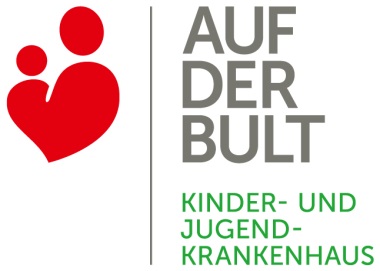 Urotherapeutische BeratungErklärung Miktions-, Katheter- und TrinkprotokollLiebe Sorgeberechtigte, liebe Patientin und lieber PatientWarum ist das Miktions-, Katheter- und Trinkprotokoll erforderlich? Mit Hilfe dieses Protokolls, das über drei, mindestens aber zwei, möglichst zusammenhängende Tage geführt werden sollte, unterstützen Sie uns bei der Sammlung von Informationen. So wird es möglich, Ursachen und Zusammenhänge zu erkennen, die zu den Beschwerden ihres Kindes führen, um eine entsprechende Therapie einleiten zu können.Was ist ein Miktions-, Katheter- und Trinkprotokoll?Ein Miktionsprotokoll auch Blasentagebuch oder Pipikalender genannt, ist ein Kalender, den Sie gemeinsam mit Ihrem Kind an drei zusammenhängenden Tagen führen.Was benötige ich dazu? 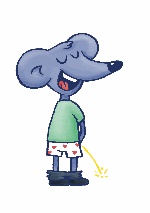 Messbecher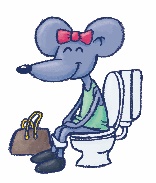 WindelnKüchenwaageWie ist das Miktions-, Katheter- und Trinkprotokoll auszufüllen?KINDERCHIRURGIE; KINDERUROLOGIE
ZENTRUM KINDERCHIRURGIE HANNOVERUrotherapeutische BeratungMiktions- Katheter- und TrinkprotokollName:						      geb.:			Medikamente/Dosierung:							Tag		Datum:Ich trage nachts eine Windel	 ja	 neinErster Morgenurin _____ ml oder Nachtwindelgewicht ______ gTag		Datum:Ich trage nachts eine Windel	 ja	 neinErster Morgenurin _____ ml oder Nachtwindelgewicht ______ gTag		Datum:,Ich trage nachts eine Windel	 ja	 neinErster Morgenurin _____ ml oder Nachtwindelgewicht ______ g1.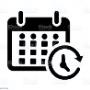 Datum und UhrzeitFüllen Sie aus, sobald eine der aufgeführten Aktivitäten stattfindet.2.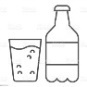 TrinkmengeTragen Sie möglichst genau ein wieviel ihr Kind getrunken hat.3.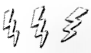 HarndrangTragen Sie „ja“ ein, wenn ihr Kind Harndrang verspürt und 
tragen Sie “nein“ ein, wenn ihr Kind keinen Harndrang verspürt.4.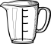 KatheterisierungNotieren Sie die Urinmenge in ml, verwenden Sie einen Messbecher. 5.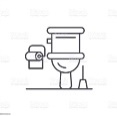 ToiletteNotieren Sie die Urinmenge in ml, verwenden Sie einen Messbecher.6.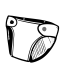 Urinmenge
Wiegen Sie die Windel und tragen Sie die Urinmenge in g ein.
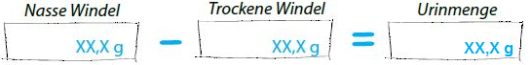 7.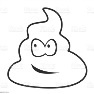 Stuhlgang Wenn Ihr Kind Stuhlgang hatte schreiben Sie dazu ob dieser fest, weich oder flüssig war.8.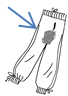 Stuhlschmieren, Einkoten 
Tragen Sie ein „S“ für Stuhlschmieren und ein „E“ für Einkoten ein.10.Tragen Sie ein, ob das Bett nass oder trocken war.Tragen Sie ein, ob das Bett nass oder trocken war.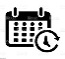 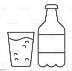 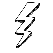 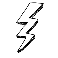 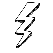 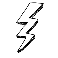 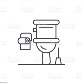 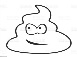 UhrzeitTrinkmengein mlHarndrangja         neinUrinmenge
Windel in gUrinmenge 
Toilette in mlUrinmengeKatheter in mlStuhlgangStuhlschmieren / EinkotenInsges.:UhrzeitTrinkmengein mlHarndrangja         neinUrinmenge
Windel in gUrinmenge 
Toilette in mlUrinmengeKatheter in mlStuhlgangStuhlschmieren / EinkotenInsges.:UhrzeitTrinkmengein mlHarndrangja         neinUrinmenge
Windel in gUrinmenge 
Toilette in mlUrinmengeKatheter in mlStuhlgangStuhlschmieren / EinkotenInsges.: